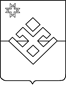 ПОСТАНОВЛЕНИЕАдминистрации  муниципального образования «Яганское»от 31 июля 2020 года                                                                                  № 35с. ЯганОб утверждении  Плана  противодействиякоррупции в муниципальном образовании«Яганское» на второе полугодие  2020 года и на 2021 годВ соответствии с пунктом 4 статьи 5 Федерального закона от 25 декабря 2008 года № 273-ФЗ «О противодействии коррупции», в целях совершенствования работы по противодействию коррупции на территории муниципального образования «Яганское», Администрация муниципального образования «Яганское» ПОСТАНОВЛЯЕТ:1.	Утвердить План противодействия коррупции в муниципальном образовании «Яганское» на второе полугодие 2020 года и на 2021 год согласно приложению.2.	Разместить настоящее постановление на официальном сайте администрации муниципального образования «Яганское» в сети Интернет.3.	Контроль за исполнением настоящего постановления оставляю за собой.Глава муниципального образования "Яганское"                            Р. Р. АхуновПриложение к постановлению Администрации  муниципального образования «Яганское»от 31.07.2020 № 35ПЛАНпротиводействия коррупции в муниципальном образовании«Яганское» на второе полугодие 2020 года и на 2021 год№п/пНаименование мероприятийСрок Исполнители 12341Организация и проведение заседаний комиссии по противодействию коррупции по вопросам профилактики коррупционных правонарушений, выполнению требований Федерального закона от 25 декабря 2008 года № 273-ФЗ «О противодействии коррупции»1 раз в кварталГлава муниципального образования «Яганское»2Совершенствование нормативной базы по вопросам противодействия коррупции:- мониторинг законодательства Российской Федерации по вопросам противодействия коррупции,- разработка проектов нормативно-правовых актов  муниципального образования «Яганское» по вопросам противодействия коррупцииВ течение года  Глава  муниципального образования «Яганское»3Проведение антикоррупционной экспертизы проектов нормативно-правовых актов администрации муниципального образования «Яганское»В течение года  Глава  муниципального образования «Яганское»4Актуализация перечня должностей муниципальной службы, исполнение обязанностей по которым связано с коррупционными рискамиянварь 2021г. Глава муниципального образования «Яганское»5Актуализация перечня должностей муниципальной службы, при назначении на которые и при замещении которых муниципальные служащие обязаны предоставлять сведения о доходах, расходах, об имуществе и обязательствах имущественного характера, а также сведения о доходах, расходах, об имуществе и обязательствах имущественного характера своих супруги (супруга) и несовершеннолетних детейянварь 2021г.Глава муниципального образования «Яганское»6Контроль за своевременным и полным предоставлением муниципальными служащими сведений о доходах, расходах, об имуществе и обязательствах имущественного характера, а также сведений о доходах, расходах, об имуществе и обязательствах имущественного характера своих супруги (супруга) и несовершеннолетних детей2 кварталГлава муниципального образования «Яганское»7При наличии оснований для проверки осуществление проверки достоверности предоставленных муниципальными служащими сведений о доходах, об имуществе и обязательствах имущественного характера, а также сведений о доходах, об имуществе и обязательствах имущественного характера своих супруги (супруга) и несовершеннолетних детейВ течение годаГлава муниципального образования «Яганское»8Осуществление для впервые поступающих на муниципальную службу проверки достоверности предоставленных муниципальными служащими сведений о доходах, расходах, об имуществе и обязательствах имущественного характера, а также сведений о доходах, расходах, об имуществе и обязательствах имущественного характера своих супруги (супруга) и несовершеннолетних детейВ течение годаГлава муниципального образования «Яганское»9Размещение сведений о доходах, расходах, об имуществе и обязательствах имущественного характера муниципальных служащих и членов их семей на официальном сайте администрации муниципального образованияв течение 30 рабочих дней со дня истечения срока, установленного для их подачиГлава муниципального образования «Яганское»10Контроль за соблюдением муниципальными служащими обязанностей, запретов и ограничений, связанных с прохождением муниципальной службы, а также требований к служебному положению, установленных действующим законодательством Российской Федерации о муниципальной службе постоянноГлава муниципального образования «Яганское»11Контроль за выполнением муниципальными служащими Кодекса этики и служебного поведения муниципальных служащихпостоянноГлава муниципального образования «Яганское»12Контроль за соблюдением муниципальными служащими порядка уведомления Главы поселения о намерении выполнять иную оплачиваемую работув течение годаГлава муниципального образования «Яганское»13Проведение бесед с гражданами и муниципальными служащими по вопросам противодействия коррупцииВ течение годаГлава муниципального образования «Яганское» 14Организация предоставления информации о деятельности администрации  муниципального образования «Яганское, в том числе на официальном сайте администрации  муниципального образования «Яганское»В течение годаСпециалист администрации муниципального образования «Яганское»15Осуществление анализа публикаций в СМИ, экспертизы обращений граждан и юридических лиц с точки зрения наличия сведений о фактах коррупции и проверки наличия фактов, указанных в обращениях в отношении муниципального служащегоВ течение годаГлава  муниципального образования «Яганское»16Оказание содействия СМИ в широком освещении мер противодействия коррупции, принимаемых администрацией муниципального образования «Яганское»В течение годаГлава муниципального образования «Яганское»17Организация учета и анализа обращений, поступающих в администрацию  муниципального образования «Яганское»  от граждан и организаций, в которых содержатся сообщения о коррупционных правонарушениях либо предложения по устранению антикоррупционных факторовВ течение годаГлава  муниципального образования «Яганское»18Проведение анализа соблюдения сроков и результатов рассмотрения обращений граждан о фактах проявления коррупции в деятельности администрации   муниципального образования «Яганское»1 раз в кварталГлава  муниципального образования «Яганское»19Разработка, внедрение и мониторинг административных регламентов исполнения муниципальных функций и предоставления муниципальных услуг администрацией муниципального образования «Яганское»В течение годаСпециалист администрации муниципального образования «Яганское»